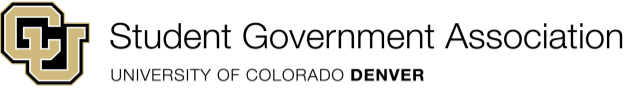 SENATE BILL WHEREAS, the Finance and Funding Committee of the CU Denver Student Government Association plays a crucial role in the allocation of resources to student organizations and student led initiatives, and;WHEREAS, maintaining equity and responsibility in resource allocation is essential to ensuring that all students have access to the necessary funds for the entirety of their academic year, and;WHEREAS, the Finance and Funding Committee operates within a limited budget and must prioritize spending to maximize the impact of student fee monies, and;WHEREAS, the passage of APS #7029, which increased the number of student organizations, as well as increased student organization activity post-covid, has caused the Finance and Funding budget to be depleted 1 month early, and;WHEREAS, imposing a budget cap would reduce the risk of budgetary shortfalls and heightens the ability of SGA to fulfill its financial obligation to the student body for the entirety of the academic year, and;WHEREAS, a budget cap would ensure that not one single student organization can monopolize a disproportionate share of the budget, and;WHEREAS, the Finance and Funding Committee has a historical precedent of budget caps, which was repealed during the Covid pandemic, prior to student engagement increasing, and; NOW THEREFORE BE IT RESOLVED, that the Finance and Funding guidelines will be amended to include under general overview, “Up to $5,000 per academic year”.NOW THEREFORE BE IT FURTHER RESOLVED, that the Finance and Funding bylaws will be amended to include a section which states, “Affiliated, Registered Student Organizations can apply for up to $5,000 per academic year towards approved campus events, professional development, and club development. Any budget requests which would procure items over $5,000 for the academic year will be denied.”FURTHER BE IT RESOLVED, any language or clauses referring to possible budget requests over $5,000, including the relevant processes regarding requests greater than $5,000, will be annulled from the Finance and Funding Guidelines.FURTHER BE IT RESOLVED, any language or clauses referring to possible budget requests over $5,000, including the relevant processes regarding requests greater than $5,000, will be annulled from the Finance and Funding Bylaws.FINALLY BE IT RESOLVED, that the Finance and Funding committee will notify all student organizations of the upcoming changes that will being in Fall 2024 as a result of the implementation of this bill.Date Presented:  A Bill to Impose Budget Caps within the Finance and Funding Process Authorship: Sid Augustyn – Finance and Funding Committee Chair Sponsorship: Cade Bachman – Chief of Staff  ______________________________  ______________________________  Bria Combs, President  Savannah Brooks, Vice President  